                           КАРАР                                                               ПОСТАНОВЛЕНИЕ  « 19 »  апрель  2022 й.                         № 26               « 19»   апреля  2022  г.О внесении изменений в постановление Администрации сельского поселения Изяковский сельсовет муниципального района Благовещенский район Республики Башкортостан от  04.05.2018  № 13 «О внесении изменений в постановление Администрации сельского поселения Изяковский сельсовет муниципального района Благовещенский район Республики Башкортостан от  № 19 от 29.03.2010 г. «Об утверждении Положения о комиссии по соблюдению требований к служебному поведению муниципальных служащих Администрации сельского поселения Изяковский сельсовет муниципального района Благовещенский район Республики Башкортостан и урегулированию конфликта интересов»               В соответствии с законом Республики Башкортостан от 16.07.2007 года № 453-з   «О муниципальной службе в Республике Башкортостан» Администрация сельского поселения  Изяковский сельсовет муниципального района Благовещенский район Республики Башкортостанп о с т а н о в л я е т 1. Внести изменения в постановление Администрации сельского поселения Изяковский сельсовет муниципального района Благовещенский район Республики Башкортостан от 04.05.2018  № 13  «О внесении изменений в постановление Администрации сельского поселения Изяковский  сельсовет муниципального района Благовещенский район Республики Башкортостан от № 19 от 29.03.2010 г. «Об утверждении Положения о комиссии по соблюдению требований к служебному поведению муниципальных служащих Администрации сельского поселения  Изяковский сельсовет муниципального района Благовещенский район Республики Башкортостан и урегулированию конфликта интересов» изложив пункт 6 Положения о комиссии по соблюдению требований к служебному поведению муниципальных служащих Администрации сельского поселения  Изяковский сельсовет муниципального района Благовещенский район Республики Башкортостан и урегулированию конфликта интересов в новой редакции: «6. В состав комиссии входят:председатель комиссии – заместитель председателя Совета сельского поселения Изяковский  сельсовет муниципального района Благовещенский район Республики Башкортостан;заместитель председателя комиссии – директор школы МОБУ СОШ с. Верхний  Изяк (по согласованию);	секретарь комиссии  - управляющий делами Администрации сельского поселения Изяковский сельсовет муниципального района Благовещенский район Республики Башкортостан;	члены комиссии:  - депутаты сельского поселения Изяковский сельсовет муниципального района Благовещенский район Республики Башкортостан;	2. Обнародовать настоящее постановление в порядке, установленном Уставом сельского поселения Изяковский сельсовет муниципального района Благовещенский район Республики Башкортостан.Глава сельского поселения                                                          А.А.Хайруллина БЛАГОВЕЩЕН РАЙОНЫ МУНИЦИПАЛЬ РАЙОНЫНЫҢИЗƏК АУЫЛ СОВЕТЫАУЫЛ  БИЛƏМƏҺЕ ХАКИМИƏТЕБАШКОРТОСТАН РЕСПУБЛИКАҺЫ453457,  Урге ИзƏк  ауылы,МƏктƏп  урамы, 18Тел. .8(34766)2-79-46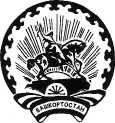 АДМИНИСТРАЦИЯСЕЛЬСКОГО ПОСЕЛЕНИЯИЗЯКОВСКИЙ СЕЛЬСОВЕТМУНИЦИПАЛЬНОГО РАЙОНАБЛАГОВЕЩЕНСКИЙ РАЙОНРЕСПУБЛИКА БАШКОРТОСТАН453457,село Верхний ИзякУлица Школьная ,18Тел.8(34766)2-79-46